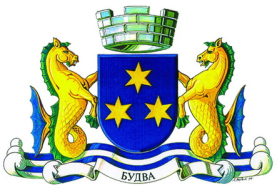                                                                                                                   Obrazac 1OPŠTINA BUDVABroj : 01- 462/5Datum  20.02.2019.godineNa osnovu člana 30  Zakona o javnim nabavkama („Službeni list CG“, br. 42/11, 57/14, 28/15 i 42/17 ) i Pravilnika za postupanje Opštine Budva o sprovođenju postupka nabavke male vrijednosti, broj 01-1250/1 od 03.08.2017.godine, Opština Budva dostavlja      ZAHTJEV ZA DOSTAVLJANJE PONUDAZA NABAVKE MALE VRIJEDNOSTI  uslugeNabavka  usluge štampanja za potrebe protokola, po partijama:Partija 1: ŠtampaPartija 2: Štampanje, postavljanje i održavanje.      CPV – Jedinstveni rječnik javnih nabavki       79820000-8 Usluge vezane za štampanjeProcijenjena vrijednost nabavke sa uračunatim PDV-om  ukupno iznosi  4000,00 €  (četirihiljadaeura). Partija 1: Štampa – 2000,00 €Partija 2: Štampanje, postavljanje i održavanje – 2000,00€. PARTIJA 1: ŠTAMPANAPOMENA:Nabavka usluge štampe nabavljaće se prema potrebama Naručioca, pet dana nakon prijema pismene ili usmene narudžbe.Grb će biti dostavljen izabranom ponuđaču prije štampe. PARTIJA 2: ŠTAMPANJE, POSTAVLJANJE I ODRŽAVANJENAPOMENA:Usluga nabavke bilborda, citylight-ova, backdrop-a i rollup-a će se vršiti prema potrebama Naručioca,  8h   nakon prijema pismene ili usmene narudžbe.Grb će biti dostavljen izabranom ponuđaču prije štampe.Rok plaćanja je: nakon izvršene usluge i ispostavljene facture u roku od 20 dana od dana ispostavljanja faktureNačin plaćanja je: virmanski  Rok izvršenja ugovora je 365 dana od dana zaključivanja ugovora.  Rok izvršenja narudžbe za partiju 1 je pet dana od dana dostavljene narudžbe.  Rok izvršenja narudžbe za partiju 2 je 8 h od trenutka dostavljene narudžbe. najniža ponuđena cijena	broj bodovaVrednovanje ponuda po kriterijumu najniže ponuđena cijena vršiće se na sljedeći način: najniža ponuđena cijena = maksimalan broj bodova (100 bodova)Ponuđaču koji ponudi najnižu cijenu dodjeljuje se maksimalan broj bodova  dok ostali ponuđači dobijaju proporcionalan broj bodova u odnosu na najnižu ponuđenu cijenu, odnosno prema formuli:                  	najniža ponuđena cijena x maks.broj bodova
broj bodova =               ponuđena cijenaPonude  se predaju  radnim danima od 08.30 do 14.30 sati, zaključno  sa  danom  28.02.2019.  godine do 09.30 sati.Ponude se mogu predati:√ neposrednom predajom na arhivi naručioca na adresi  Trg Sunca 3, Budva.√ preporučenom pošiljkom sa povratnicom na adresi Trg Sunca 3, Budva Javno otvaranje ponuda, kome mogu prisustvovati ovlašćeni predstavnici ponuđača sa priloženim punomoćjem potpisanim  od  strane ovlašćenog lica,  održaće se dana  28.02. 2019. godine u 10.00. sati,  u prostorijama opštine Budva, kancelarija 45, na adresi Trg Sunca 3, Budva.IX  Rok za donošenje obavještenja o ishodu postupka  Obavještenje o ishodu postupka biće donešeno u roku od 15 dana od dana otvaranja.Način određivanja  predmeta  i  procijenjene vrijednosti javne nabavke:Predmet  nabavke male vrijednosti -  Nabavka usluga štampanja za potrebe protokola, po partijama – određen je Planom javnih nabavki –broj 01-229/1 objavljen 30.01.2019.godine.Procjenu vrijednosti je izvršila  Služba predsjednika. Uslovi za učešće u postupku javne nabavkea) Obavezni uslovi U postupku javne nabavke može da učestvuje samo ponuđač koji:1) je upisan u registar kod organa nadležnog za registraciju privrednih subjekata;2) je uredno izvršio sve obaveze po osnovu poreza i doprinosa u skladu sa zakonom, odnosno propisima države u kojoj ima sjedište;3) dokaže da on odnosno njegov zakonski zastupnik nije pravosnažno osuđivan za neko od krivičnih djela organizovanog kriminala sa elementima korupcije, pranja novca i prevare;Uslovi iz stava 1 ove tačke ne odnose se na fizička lica: umjetnike, naučnike i kulturne stvaraoce.Dokazivanje ispunjenosti obaveznih uslovaIspunjenost obaveznih uslova dokazuje se dostavljanjem:1) dokaza o registraciji kod organa nadležnog za registraciju privrednih subjekata sa podacima o ovlašćenim licima ponuđača;2) dokaza izdatog od organa nadležnog za poslove poreza da su uredno prijavljene, obračunate i izvršene sve obaveze po osnovu poreza i doprinosa do 90 dana prije dana javnog otvaranja ponuda, u skladu sa propisima Crne Gore, odnosno propisima države u kojoj ponuđač ima sjedište;3) dokaza nadležnog organa izdatog na osnovu kaznene evidencije, koji ne smije biti stariji od šest mjeseci do dana javnog otvaranja ponuda;Rok važenja ponudePeriod važenja ponude je 60 dana od dana javnog otvaranja ponuda.Pored gore navedenih uslova ponuđač mora ispunjavati uslove u skladu sa članom 17 Zakona o javnim nabavkama.Ponuđač je dužan da ponudu pripremi kao jedinstvenu cjelinu i da svaku prvu stranicu svakog lista i ukupni broj listova ponude označi rednim brojem, osim garancije ponude, kataloga, fotografija, publikacija i slično.Dokumenta koja sačinjava ponuđač, a koja čine sastavni dio ponude moraju biti potpisana od strane ovlašćenog lica ponuđača ili lica koje on ovlasti.Na omotu ponude navodi se: ponuda, broj Zahtjeva za dostavljanje ponude, naziv i sjedište naručioca, naziv, sjedište, odnosno ime i adresa ponuđača i tekst: "Ne otvaraj prije javnog otvaranja ponuda".U slučaju podnošenja zajedničke ponude, na omotu je potrebno naznačiti da se radi o zajedničkoj ponudi i navesti puni naziv ponuđača i adresu na koju će ponuda biti vraćena u slučaju da je neblagovremena.Ponuđač je dužan da ponudu sačini na obrascima iz tenderske dokumentacije uz mogućnost korišćenja svog memoranduma.          Ponuđač je dužan da ponudu sačini na crnogorskom jeziku ili drugom jeziku koji je u službenoj upotrebi u Crnoj Gori, u skladu sa Ustavom i zakonom.Ponuđač može da, u roku za dostavljanje ponuda, mijenja ili dopunjava ponudu ili da od ponude odustane na način predviđen za pripremanje i dostavljanje ponude, pri čemu je dužan da jasno naznači koji dio ponude mijenja ili dopunjava.         U skladu sa članom 107 Zakona o javnim nabavkama,  ukoliko ponuđač čija je ponuda izabrana kao najpovoljnija ne potpiše ugovor ili uz potpisani ugovor ne dostavi garanciju za dobro izvršenje ugovora, naručilac će zaključiti ugovor sa sljedećim najpovoljnijim ponuđačem, ako razlika u cijeni nije veća od 10%  u odnosu na prvobitno izabranu ponudu ili će poništiti postupak nabavke male vrijednosti.         U skladu sa članom 11 Pravilnika za postupanje Opštine Budva o sprovođenju postupka nabavke male vrijednosti, broj 01-1250/1 od 03.08.2017.godine“Na obavještenje o ishodu postupka nije dopuštena žalba.”OBRAZAC PONUDE SA OBRASCIMA KOJE PRIPREMA PONUĐAČNASLOVNA STRANA PONUDE             (naziv ponuđača)	      	  podnosiOPŠTINI  BUDVAP O N U D Upo Zahtjevu za dostavljanje ponuda  broj  01-462/5    od   20.02.2019. godine za nabavku  usluga štampanja za potrebe protokola, po partijamaZAPartija 1:Partija 2:SADRŽAJ PONUDENaslovna strana ponudeSadržaj ponude Popunjeni podaci o ponudi i ponuđačuUgovor o zajedničkom nastupanju u slučaju zajedničke ponudePopunjen obrazac finansijskog dijela ponudeIzjava/e o postojanju ili nepostojanju sukoba interesa kod ponuđača, podnosioca zajedničke ponude, podizvođača ili podugovaračaDokazi za dokazivanje ispunjenosti obaveznih uslova za učešće u postupku javnog nadmetanjaPotpisan Nacrt ugovora o javnoj nabavciPODACI O PONUDI I PONUĐAČU  Ponuda se podnosi kao: Samostalna ponuda Samostalna ponuda sa podizvođačem/podugovaračem  Zajednička ponuda Zajednička ponuda sa  podizvođačem/podugovaračemPodaci o podnosiocu samostalne ponude:Podaci o podugovaraču /podizvođaču u okviru samostalne ponudePodaci o podnosiocu zajedničke ponude Podaci o nosiocu zajedničke ponude:Podaci o članu zajedničke ponude:Podaci o podugovaraču /podizvođaču u okviru zajedničke ponudeFINANSIJSKI DIO PONUDEPARTIJA 1Uslovi ponude:Ovlašćeno lice ponuđača  ___________________________(ime, prezime i funkcija)___________________________(svojeručni potpis)						M.P.FINANSIJSKI DIO PONUDEPARTIJA 2Uslovi ponude:Ovlašćeno lice ponuđača  ___________________________(ime, prezime i funkcija)___________________________(svojeručni potpis)						M.P.IZJAVA O NEPOSTOJANJU SUKOBA INTERESA NA STRANI PONUĐAČA,PODNOSIOCA ZAJEDNIČKE PONUDE, PODIZVOĐAČA /PODUGOVARAČA______________(ponuđač)______________Broj: ________________Mjesto i datum: ______________________Ovlašćeno lice ponuđača/člana zajedničke ponude, podizvođača/podugovarača ______________, ( ime i prezime i radno mjesto ) u skladu sa članom 17 stav 3 Zakona o javnim nabavkama („Službeni list CG”, br. 42/11, 57/14, 28/15 i 42/17) dajeIzjavuda nije u sukobu interesa sa licima naručioca navedenim u izjavama o nepostojanju sukoba interesa na strani naručioca, koje su sastavni dio predmetne Tenderske dokumentacije broj ___ od ________ godine za nabavku            (opis predmeta)           , u smislu člana 17 stav 1 Zakona o javnim nabavkama i da ne postoje razlozi za sukob interesa na strani ovog ponuđača, u smislu člana 17 stav 2 istog zakona.Ovlašćeno lice ponuđača  ___________________________(ime, prezime i funkcija)___________________________(svojeručni potpis)						M.P.DOKAZI ZA DOKAZIVANJE ISPUNJENOSTI OBAVEZNIH USLOVA ZA UČEŠĆE U POSTUPKU JAVNOG NADMETANJADostaviti:- dokaz o registraciji izdatog od organa nadležnog za registraciju privrednih subjekata sa podacima o ovlašćenim licima ponuđača;- dokaz izdat od organa nadležnog za poslove poreza (državne i lokalne uprave) da su uredno prijavljene, obračunate i izvršene sve obaveze po osnovu poreza i doprinosa do 90 dana prije dana javnog otvaranja ponuda, u skladu sa propisima Crne Gore, odnosno propisima države u kojoj ponuđač ima sjedište;- dokaz nadležnog organa izdatog na osnovu kaznene evidencije, koji ne smije biti stariji od šest mjeseci do dana javnog otvaranja ponuda, da ponuđač, odnosno njegov zakonski zastupnik nije pravosnažno osuđivan za neko od krivičnih djela organizovanog kriminala sa elementima korupcije, pranja novca i prevare;NACRT UGOVORA O JAVNOJ NABAVCIZa partiju 1 i 2Ovaj ugovor zaključen je  između:Naručioca: OPŠTINA BUDVA sa sjedištem u Budvi, ulica Trg Sunca 3, PIB: 02005409, Matični broj: 02005409, Broj računa: 510-9786-73, Naziv banke: Crnogorska komercijalna banka ad, Podgorica, filijala Budva,  koju zastupa Marko Carević, predsjednik (u daljem tekstu: Naručilac)iPonuđača____________________ sa sjedištem u ________________, ulica____________, Broj računa: ______________, Naziv banke:_______________,  koga zastupa ___________, (u daljem tekstu: Izvršilac).OSNOV UGOVORAZahtjev za dostavljanje ponuda za postupak nabavke male vrijednosti za nabavku usluge štampanja za potrebe protokola, po partijama broj: ___________ od  ___________.godine;Broj i datum Obavještenja o ishodu postupka nabavke male vrijednosti: __________ od  __________ godine;Ponuda ponuđača _________, broj ___________ od _____________godine.Član 1Predmet ovog ugovora je nabavka usluge štampanja za potrebe protokola, za partiju broj ________________, prema Zahtjevu za dostavljanje ponuda za postupak nabavke male vrijednosti za nabavku usluge štampanja za poretebe protokola, po partijama, broj __________ od _______ godine i Obavještenju o ishodu postupka nabavke male vrijednosti broj _______ od ______ godine i prema ponudi IZVRŠIOCA sa broj ____________________Član 2Izvršilac se obavezuje da će pružiti usluge navedene u članu 1 ovog Ugovora sukcesivno prema zahtjevu Naručioca, u svemu prema Specifikaciji i prihvaćenoj Ponudi br. ___________  od __________ godine koja čini sastavni dio Ugovora.Za pružene usluge Izvršilac je dužan ispostaviti Naručiocu fakturu potpisanu od ovlašćenog lica. Faktura mora sadržati broj ugovora po kojem se plaćanje vrši.II   CIJENA I NAČIN PLAĆANJAČlan 3Ukupna cijena za usluge navedene u članu 1 ovog Ugovora iznosi ___________ € (i slovima: ________________). U ukupnu cijenu uračunat je porez na dodatu vrijednost.Naručilac se obavezuje da će plaćanje vršiti  nakon izvršene usluge u roku od 20 dana od dana prijema fakture na žiro račun ___________________.III ROKČlan 4Ugovor se zaključuje na određeno vrijeme.Izvršilac se obavezuje da će usluge navedene u članu 1 ovog Ugovora, pružati za period  od 365 od dana potpisivanja ugovora.IV  OBAVEZE UGOVORNIH STRANAČlan 5Izvršilac se obavezuje:da usluge koje su predmet ovog Ugovora izvodi u skladu sa važećim zakonskim propisima, normativima i standardima za ovu vrstu posla;da usluge pruža kvalifikovanom radnom snagom sa potrebnim iskustvom za ovu vrstu posla; da rukovodi izvršenjem svih usluga;da obezbijedi kompletnu  dokumentaciju po kojoj se izvode usluge;da primijeni mjere zaštite na radu propisane zakonom, kako ne bi došlo do povrede, odnosno nesreće na poslu, a u slučaju da do istih dođe, odgovoran je po svim osnovama; da odmah, po zahtjevu nadzornog organa Naručioca, pristupi otklanjanju uočenih nedostataka i propusta u obavljanju posla; da nadoknadi svu štetu Naručiocu, koja bude prouzrokovana nesavjesnim ili nekvalitetnim radom ili krivicom lica koje vrši obezbjedjenje.Naručilac se obavezuje:da po dogovorenom terminu i planu Izvršioca uvede u posao. Pod uvođenjem u posao podrazumijeva se obezbeđenje svih potrebnih uslova za nesmetano obavljanje posla.V  RASKID UGOVORA  Član 6Ugovorne strane su saglasne da do raskida ovog Ugovora može doći ako Izvršilac ne bude izvršavao svoje obaveze u rokovima i na način predviđen Ugovorom: U slučaju kada Naručilac ustanovi da kvalitet pruženih usluga ili način na koje se pružaju, odstupa od traženog, odnosno ponudjenog kvaliteta iz ponude Izvršioca, U slučaju da se osoblje Izvršioca ne pridržava svojih obaveza, nedolično ponaša tokom obavljanja posla, kasni sa izvršenjem usluge i u drugim slučajevima nesavjesnog obavljanja posla. Naručilac je obavezan da u slučaju uočavanja propusta u obavljanju posla pisanim putem pozove Izvršioca i da putem Zapisnika zajednički konstatuju uzrok i obim uočenih propusta. Ukoliko se Izvršilac ne odazove pozivu Naručioca, Naručilac angažuje treće lice na teret Izvršioca.PRIMJENA PROPISAČlan 7Za sve što nije predviđeno ovim ugovorom primjenjuju se odredbe Zakona o obligacionim odnosima i drugih pozitivnih propisa.SUDSKA NADLEŽNOSTČlan 8Ugovorne strane su saglasne da eventualne sporove povodom ovog ugovora rješavaju sporazumno. U protivnom, nadležan je sud u Podgorici.Član 9Ugovor o javnoj nabavci koji je zaključen uz kršenje antikorupcijskog pravila u skladu sa odredbama člana 15 Zakona o javnim nabavkama (,,Službeni list Crne Gore”, br. 42/11, 57/14, 28/15 i 42/17) ništav je.PRIMJERCI UGOVORAČlan 10Ovaj ugovor je pravno valjano zaključen i potpisan od dolje navedenih ovlašćenih zakonskih zastupnika strana ugovora i sačinjen je u 6 (šest) istovjetnih primjeraka, od kojih su po dva (2) primjerka za svaku od ugovornih strana, a ostala dva primjerka za potrebe ovjere.               NARUČILAC	                                                      IZVRŠILAC_____________________________		            ______________________________SAGLASAN SA NACRTOM  UGOVORA  Ovlašćeno lice ponuđača _______________________(ime, prezime i funkcija)_______________________(svojeručni potpis)Napomena: konačni tekst ugovora o javnoj nabavci biće sačinjen u skladu sa članom 107 stav 2 Zakona o javnim nabavkama nabavkama („Službeni list CG”, br. 42/11, 57/14, 28/15 i 42/17).Službenica  za javne  nabavke                                                        Ovlašćeno lice naručioca                                                                                                                    PREDSJEDNIKMiroslava   Kunjić                                                                                   Marko Carević_________________________                 M.P.	 	(Memorandum ponuđača )_____________Broj  Mjesto i datum  U skladu sa Odredbama Zakona o javnim nabavkama Crne Gore („Sl.list CG“ br. 42/11, 57/14, 28/15 i 42/17) i člana 7 stav 6 Pravilnika o sadržaju akta i obrascima za sprovođenje nabavke male vrijednosti („Službeni list CG“, br. 49/17), dajemo sljedeću;I Z J A V UPod punom moralnom, materijalnom i krivičnom odgovornošću izjavljujemo da uslove iz člana 65 Zakona o javnim nabavkama CG u potpunosti ispunjavamo.Uslovi iz stava 1 člana 65  ne odnose se na fizička lica: umjetnike, naučnike i kulturne stvaraoce.Ova izjava je sastavni dio dokumentacije predmeta javne nabavke tj. zahtjeva za dostavljanje ponuda.Potpis ovlašćenog licaDatum i mjesto potpisivanjaM PNaručilac: 
Opština BudvaKontakt osoba/e: 
Tanja Simićević, načelnik, Miroslava Kunjić, službenik za javne nabavkeAdresa: 
Trg Sunca 3Poštanski broj: 
85 310 Grad: 
BudvaIdentifikacioni broj: 
02005409Telefon: 
033454017Fax: 
033454017Elektronska pošta (e-mail): javne.nabavke@budva.me
mira.kunjic@budva.meInternet stranica (web): 
www.budva.meR.B.Opis predmeta nabavke, odnosno dijela predmeta nabavkeBitne karakteristike predmeta nabavke u pogledu kvaliteta, performansi i/ili dimenzijaJedinica mjereKoličina 1Vizit karteDimenzije 9x5 cm, dvostrane i dvojezične (maternji i engleski), sa utisnutim grbom Opštine Budvakom 10002PozivniceDimenzije -korica 16x16 cm, unutra 15x15 cm, koverta 17x17 cm, sa utisnutim grbom Opštine Budvakom6003ZahvalniceŠtampane na luksuznom papiru – A4 formata kom104ZahvalniceŠtampane na luksuznom papiru –  A3 formata kom105ČestitkeRađene za praznike, na preklop, dimenzija 300x200mmkom50R.B.Opis predmeta nabavke, odnosno dijela predmeta nabavkeBitne karakteristike predmeta nabavke u pogledu kvaliteta, performansi i/ili dimenzijaJedinica mjereKoličina 1BilbordiDimenzije 5x2, 40 m – rađeni za Dan opštine Budva  i druge važne događaje, blue back papir, boja –cmyk, kao i postavljanje i održavanjekom 102CitilightDimenzije -90x178 cm – rađeni za Dan Opštine Budva i druge važne događaje,  blue back papir, boja –cmyk, kao i postavljanje i održavanjekom153BackdropIzrada i montaža konstrukcije za backdrop, kao i štampa dimenzija 413x230 cm, mat pvc folija, sa grbom Opštine Budvakom13RollupIzrada konstrukcije i štampe rollup-a  dimenzija 120x200 cm, mat pvc folija, sa grbom Opštine Budvakom1VI Način plaćanjaAko je ponuđena cijena 0,00 EUR-a prilikom vrednovanja te cijene po kriterijumu ili podkriterijumu najniža ponuđena cijena uzima se da je ponuđena cijena 0,01 EUR.Naziv i sjedište ponuđačaPIBBroj računa i naziv banke ponuđačaAdresaTelefonFaxE-mailLice/a ovlašćeno/a za potpisivanje  finansijskog dijela ponude i dokumenata u ponudi(Ime, prezime i funkcija)Lice/a ovlašćeno/a za potpisivanje  finansijskog dijela ponude i dokumenata u ponudi(Potpis)Ime i prezime osobe za davanje informacijaNaziv podugovarača /podizvođačaPIBOvlašćeno liceAdresaTelefonFaxE-mailProcenat ukupne vrijednosti javne nabavke koji će izvršiti podugovaraču /podizvođačuOpis dijela predmeta javne nabavake koji će izvršiti podugovaraču /podizvođačuIme i prezime osobe za davanje informacijaNaziv podnosioca zajedničke ponudeAdresaOvlašćeno lice za potpisivanje finansijskog dijela ponude, nacrta ugovora o javnoj nabavci i nacrta okvirnog sporazuma(Ime i prezime)Ovlašćeno lice za potpisivanje finansijskog dijela ponude, nacrta ugovora o javnoj nabavci i nacrta okvirnog sporazuma(Potpis)Imena i stručne kvalifikacije lica koja će biti odgovorna za izvršenje ugovoraImena i stručne kvalifikacije lica koja će biti odgovorna za izvršenje ugovoraImena i stručne kvalifikacije lica koja će biti odgovorna za izvršenje ugovoraImena i stručne kvalifikacije lica koja će biti odgovorna za izvršenje ugovora....Naziv nosioca zajedničke ponudePIBBroj računa i naziv banke ponuđačaAdresaOvlašćeno lice za potpisivanje dokumenata koji se odnose na nosioca zajedničke ponude(Ime, prezime i funkcija)Ovlašćeno lice za potpisivanje dokumenata koji se odnose na nosioca zajedničke ponude(Potpis)TelefonFaxE-mailIme i prezime osobe za davanje informacijaNaziv člana zajedničke ponudePIBBroj računa i naziv banke ponuđačaAdresaOvlašćeno lice za potpisivanje dokumenata koja se odnose na člana zajedničke ponude(Ime, prezime i funkcija)Ovlašćeno lice za potpisivanje dokumenata koja se odnose na člana zajedničke ponude(Potpis)TelefonFaxE-mailIme i prezime osobe za davanje informacijaNaziv podugovarača /podizvođačaPIBOvlašćeno liceAdresaTelefonFaxE-mailProcenat ukupne vrijednosti javne nabavke koji će izvršiti podugovaraču /podizvođačuOpis dijela predmeta javne nabavake koji će izvršiti podugovaraču /podizvođačuIme i prezime osobe za davanje informacijar.b.opis predmetabitne karakteristike ponuđenog predmeta nabavkejedinica mjerekoličinajedinična cijena bez pdv-aukupan iznos bez pdv-apdvukupan iznos sapdv-om123...Ukupno bez PDV-aUkupno bez PDV-aUkupno bez PDV-aUkupno bez PDV-aUkupno bez PDV-aPDVPDVPDVPDVPDVUkupan iznos sa PDV-om:Ukupan iznos sa PDV-om:Ukupan iznos sa PDV-om:Ukupan iznos sa PDV-om:Ukupan iznos sa PDV-om:Rok izvršenja ugovora je 365 danaMjesto izvršenja ugovora je BudvaNačin i dinamika isporuke/izvršenjaPo nalogu NaručiocaRok plaćanja20 dana od dana ispostavljanja faktureNačin plaćanjavirmanskiPeriod važenja ponude60 danar.b.opis predmetabitne karakteristike ponuđenog predmeta nabavkejedinica mjerekoličinajedinična cijena bez pdv-aukupan iznos bez pdv-apdvukupan iznos sapdv-om123...Ukupno bez PDV-aUkupno bez PDV-aUkupno bez PDV-aUkupno bez PDV-aUkupno bez PDV-aPDVPDVPDVPDVPDVUkupan iznos sa PDV-om:Ukupan iznos sa PDV-om:Ukupan iznos sa PDV-om:Ukupan iznos sa PDV-om:Ukupan iznos sa PDV-om:Rok izvršenja ugovora je 365 danaMjesto izvršenja ugovora je BudvaNačin i dinamika isporuke/izvršenjaPo nalogu NaručiocaRok plaćanja20 dana od dana ispostavljanja faktureNačin plaćanjavirmanskiPeriod važenja ponude60 dana